З метою впорядкування питань у сфері поводження з відходами, забезпечення утримання території Сумської міської об’єднаної територіальної громади в належному санітарному стані, зменшення негативного впливу відходів на довкілля та здоров’я населення, відповідно до Закону України «Про відходи», Закону України «Про благоустрій населених пунктів», Правил надання послуг з вивезення побутових відходів, затверджених постановою Кабінету Міністрів України від 10.12.2008 № 1070, Порядку розроблення, погодження та затвердження схем санітарного очищення населених пунктів, затвердженого наказом Міністерства регіонального розвитку, будівництва та житлово-комунального господарства України від 23.03.2017 № 57, ураховуючи науково-технічний звіт від 17.12.2019 «Послуги з внесення змін до схеми санітарної очистки міста Суми» Державного підприємства «Науково-дослідний та конструкторсько-технологічний інститут міського господарства»,  керуючись частиною першою статті 52 Закону України «Про місцеве самоврядування в Україні», Виконавчий комітет Сумської міської радиВИРІШИВ:1. Затвердити Схему санітарного очищення Сумської міської об’єднаної територіальної громади, згідно з додатком до даного рішення (додається).2. Вважати таким, що втратило чинність рішення Виконавчого комітету Сумської міської ради від 19.11.2013 № 592 «Про затвердження Схеми санітарної очистки міста Суми».3.  Рішення вступає в силу з моменту його оприлюднення. 4. Департаменту комунікацій та інформаційної політики Сумської міської ради (Кохан А.І.) забезпечити офіційне оприлюднення рішення шляхом опублікування в місцевому друкованому засобі масової інформації протягом            5 (п’яти) робочих днів.5. Організацію виконання даного рішення покласти на Департамент інфраструктури міста Сумської міської ради (Журба О.І.).6. Контроль за виконанням даного рішення залишаю за собою.Міський голова 								         О.М. ЛисенкоЖурба О.І.Розіслати: Журба О.І., Здєльнік Б.А., Олійник О.С., Цапенко Р.М.Рішення Виконавчого комітету Сумської міської ради «Про затвердження Схеми санітарного очищення Сумської міської об’єднаної територіальної громади» доопрацьовано і вичитано, текст відповідає оригіналу прийнятого рішення та вимогам статей 6 – 9 Закону України «Про доступ до публічної інформації» та Закону України «Про захист персональних даних».	Проект рішення Виконавчого комітету Сумської міської ради «Про затвердження Схеми санітарного очищення Сумської міської об’єднаної територіальної громади» був завізований :Директор Департаменту інфраструктуриміста Сумської міської ради 	О.І. ЖурбаНачальник відділу юридичного та кадровогозабезпечення Департаменту інфраструктуриміста Сумської міської ради	Ю.М. МельникНачальник Правового управління Сумської міської ради 	О.В. ЧайченкоНачальник відділу протокольної роботита контролю Сумської міської ради 	Л.В. МошаЗаступник міського голови,керуючий справами Виконавчого комітету	С.Я. Пак								_____________ О.І. Журба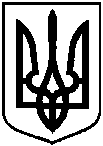 Сумська міська радаСумська міська радаСумська міська радаВиконавчий комітетВиконавчий комітетВиконавчий комітетРІШЕННЯРІШЕННЯРІШЕННЯвід  27.04.2020   № 215 Про затвердження Схеми санітарного очищення Сумської міської об’єднаної територіальної громади